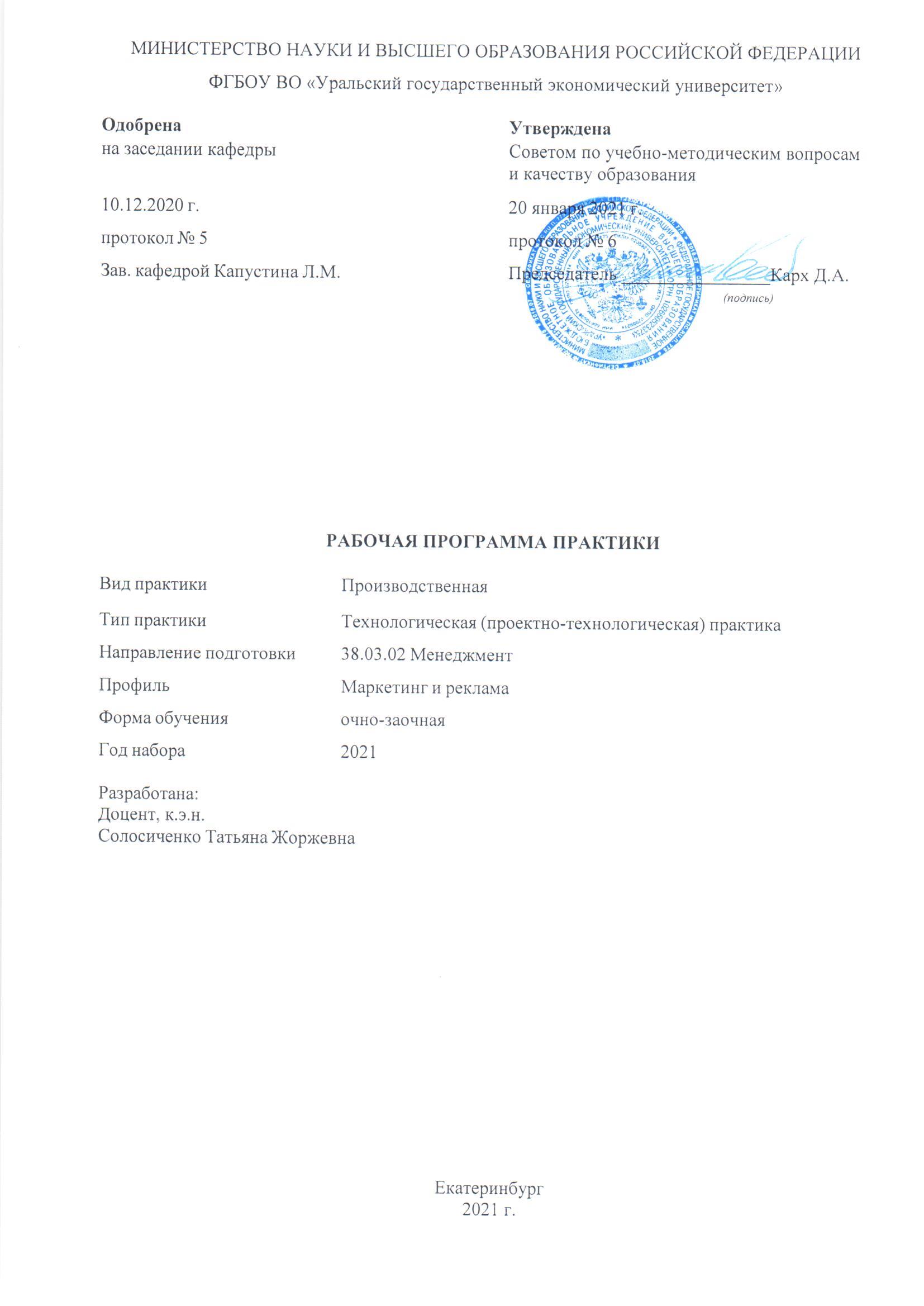 СОДЕРЖАНИЕСОДЕРЖАНИЕВВЕДЕНИЕ31. ЦЕЛЬ, ВИД,ТИП, СПОСОБ (ПРИ НАЛИЧИИ) И ФОРМЫ ПРОВЕДЕНИЯ ПРАКТИКИ31. ЦЕЛЬ, ВИД,ТИП, СПОСОБ (ПРИ НАЛИЧИИ) И ФОРМЫ ПРОВЕДЕНИЯ ПРАКТИКИ2. МЕСТО ПРАКТИКИ В СТРУКТУРЕ ОПОП33. ОБЪЕМ ПРАКТИКИ34. ПЛАНИРУЕМЫЕ РЕЗУЛЬТАТЫ ОСВОЕНИЯ ОПОП35. ТЕМАТИЧЕСКИЙ ПЛАН56. ФОРМЫ ТЕКУЩЕГО КОНТРОЛЯ И ПРОМЕЖУТОЧНОЙ АТТЕСТАЦИИШКАЛЫ ОЦЕНИВАНИЯ56. ФОРМЫ ТЕКУЩЕГО КОНТРОЛЯ И ПРОМЕЖУТОЧНОЙ АТТЕСТАЦИИШКАЛЫ ОЦЕНИВАНИЯ7.  СОДЕРЖАНИЕ ПРАКТИКИ88. ОСОБЕННОСТИ ОРГАНИЗАЦИИ ПРАКТИКИ ДЛЯ ЛИЦ С ОГРАНИЧЕННЫМИ ВОЗМОЖНОСТЯМИ ЗДОРОВЬЯ108. ОСОБЕННОСТИ ОРГАНИЗАЦИИ ПРАКТИКИ ДЛЯ ЛИЦ С ОГРАНИЧЕННЫМИ ВОЗМОЖНОСТЯМИ ЗДОРОВЬЯ9. ПЕРЕЧЕНЬ ОСНОВНОЙ И ДОПОЛНИТЕЛЬНОЙ УЧЕБНОЙ ЛИТЕРАТУРЫ, НЕОБХОДИМОЙ ДЛЯ ПРОХОЖДЕНИЯ ПРАКТИКИ109. ПЕРЕЧЕНЬ ОСНОВНОЙ И ДОПОЛНИТЕЛЬНОЙ УЧЕБНОЙ ЛИТЕРАТУРЫ, НЕОБХОДИМОЙ ДЛЯ ПРОХОЖДЕНИЯ ПРАКТИКИ10. ПЕРЕЧЕНЬ ИНФОРМАЦИОННЫХ ТЕХНОЛОГИЙ, ВКЛЮЧАЯ ПЕРЕЧЕНЬ ЛИЦЕНЗИОННОГО ПРОГРАММНОГО ОБЕСПЕЧЕНИЯ И ИНФОРМАЦИОННЫХ СПРАВОЧНЫХ СИСТЕМ,  ОНЛАЙН КУРСОВ, ИСПОЛЬЗУЕМЫХ ПРИ ПРОХОЖДЕНИИ ПРАКТИКИ1110. ПЕРЕЧЕНЬ ИНФОРМАЦИОННЫХ ТЕХНОЛОГИЙ, ВКЛЮЧАЯ ПЕРЕЧЕНЬ ЛИЦЕНЗИОННОГО ПРОГРАММНОГО ОБЕСПЕЧЕНИЯ И ИНФОРМАЦИОННЫХ СПРАВОЧНЫХ СИСТЕМ,  ОНЛАЙН КУРСОВ, ИСПОЛЬЗУЕМЫХ ПРИ ПРОХОЖДЕНИИ ПРАКТИКИ11. ОПИСАНИЕ МАТЕРИАЛЬНО-ТЕХНИЧЕСКОЙ БАЗЫ, НЕОБХОДИМОЙ ДЛЯ ПРОХОЖДЕНИЯ ПРАКТИКИ1111. ОПИСАНИЕ МАТЕРИАЛЬНО-ТЕХНИЧЕСКОЙ БАЗЫ, НЕОБХОДИМОЙ ДЛЯ ПРОХОЖДЕНИЯ ПРАКТИКИВВЕДЕНИЕ ВВЕДЕНИЕ ВВЕДЕНИЕ ВВЕДЕНИЕ ВВЕДЕНИЕ ВВЕДЕНИЕ ВВЕДЕНИЕ ВВЕДЕНИЕ ВВЕДЕНИЕ ВВЕДЕНИЕ ВВЕДЕНИЕ ВВЕДЕНИЕ ВВЕДЕНИЕ ВВЕДЕНИЕ ВВЕДЕНИЕ ВВЕДЕНИЕ ВВЕДЕНИЕ ВВЕДЕНИЕ ВВЕДЕНИЕ ВВЕДЕНИЕ ВВЕДЕНИЕ ВВЕДЕНИЕ ВВЕДЕНИЕ Программа практики является частью основной профессиональной образовательной программы высшего образования - программы бакалавриата, разработанной в соответствии с ФГОС ВОПрограмма практики является частью основной профессиональной образовательной программы высшего образования - программы бакалавриата, разработанной в соответствии с ФГОС ВОПрограмма практики является частью основной профессиональной образовательной программы высшего образования - программы бакалавриата, разработанной в соответствии с ФГОС ВОПрограмма практики является частью основной профессиональной образовательной программы высшего образования - программы бакалавриата, разработанной в соответствии с ФГОС ВОПрограмма практики является частью основной профессиональной образовательной программы высшего образования - программы бакалавриата, разработанной в соответствии с ФГОС ВОПрограмма практики является частью основной профессиональной образовательной программы высшего образования - программы бакалавриата, разработанной в соответствии с ФГОС ВОПрограмма практики является частью основной профессиональной образовательной программы высшего образования - программы бакалавриата, разработанной в соответствии с ФГОС ВОПрограмма практики является частью основной профессиональной образовательной программы высшего образования - программы бакалавриата, разработанной в соответствии с ФГОС ВОПрограмма практики является частью основной профессиональной образовательной программы высшего образования - программы бакалавриата, разработанной в соответствии с ФГОС ВОПрограмма практики является частью основной профессиональной образовательной программы высшего образования - программы бакалавриата, разработанной в соответствии с ФГОС ВОПрограмма практики является частью основной профессиональной образовательной программы высшего образования - программы бакалавриата, разработанной в соответствии с ФГОС ВОПрограмма практики является частью основной профессиональной образовательной программы высшего образования - программы бакалавриата, разработанной в соответствии с ФГОС ВОПрограмма практики является частью основной профессиональной образовательной программы высшего образования - программы бакалавриата, разработанной в соответствии с ФГОС ВОПрограмма практики является частью основной профессиональной образовательной программы высшего образования - программы бакалавриата, разработанной в соответствии с ФГОС ВОПрограмма практики является частью основной профессиональной образовательной программы высшего образования - программы бакалавриата, разработанной в соответствии с ФГОС ВОПрограмма практики является частью основной профессиональной образовательной программы высшего образования - программы бакалавриата, разработанной в соответствии с ФГОС ВОПрограмма практики является частью основной профессиональной образовательной программы высшего образования - программы бакалавриата, разработанной в соответствии с ФГОС ВОПрограмма практики является частью основной профессиональной образовательной программы высшего образования - программы бакалавриата, разработанной в соответствии с ФГОС ВОПрограмма практики является частью основной профессиональной образовательной программы высшего образования - программы бакалавриата, разработанной в соответствии с ФГОС ВОПрограмма практики является частью основной профессиональной образовательной программы высшего образования - программы бакалавриата, разработанной в соответствии с ФГОС ВОПрограмма практики является частью основной профессиональной образовательной программы высшего образования - программы бакалавриата, разработанной в соответствии с ФГОС ВОПрограмма практики является частью основной профессиональной образовательной программы высшего образования - программы бакалавриата, разработанной в соответствии с ФГОС ВОПрограмма практики является частью основной профессиональной образовательной программы высшего образования - программы бакалавриата, разработанной в соответствии с ФГОС ВОФГОС ВОФГОС ВОФГОС ВОФГОС ВОФГОС ВОФедеральный государственный образовательный стандарт высшего образования - бакалавриат по направлению подготовки 38.03.02 Менеджмент (приказ Минобрнауки России от 12.08.2020 г. № 970)Федеральный государственный образовательный стандарт высшего образования - бакалавриат по направлению подготовки 38.03.02 Менеджмент (приказ Минобрнауки России от 12.08.2020 г. № 970)Федеральный государственный образовательный стандарт высшего образования - бакалавриат по направлению подготовки 38.03.02 Менеджмент (приказ Минобрнауки России от 12.08.2020 г. № 970)Федеральный государственный образовательный стандарт высшего образования - бакалавриат по направлению подготовки 38.03.02 Менеджмент (приказ Минобрнауки России от 12.08.2020 г. № 970)Федеральный государственный образовательный стандарт высшего образования - бакалавриат по направлению подготовки 38.03.02 Менеджмент (приказ Минобрнауки России от 12.08.2020 г. № 970)Федеральный государственный образовательный стандарт высшего образования - бакалавриат по направлению подготовки 38.03.02 Менеджмент (приказ Минобрнауки России от 12.08.2020 г. № 970)Федеральный государственный образовательный стандарт высшего образования - бакалавриат по направлению подготовки 38.03.02 Менеджмент (приказ Минобрнауки России от 12.08.2020 г. № 970)Федеральный государственный образовательный стандарт высшего образования - бакалавриат по направлению подготовки 38.03.02 Менеджмент (приказ Минобрнауки России от 12.08.2020 г. № 970)Федеральный государственный образовательный стандарт высшего образования - бакалавриат по направлению подготовки 38.03.02 Менеджмент (приказ Минобрнауки России от 12.08.2020 г. № 970)Федеральный государственный образовательный стандарт высшего образования - бакалавриат по направлению подготовки 38.03.02 Менеджмент (приказ Минобрнауки России от 12.08.2020 г. № 970)Федеральный государственный образовательный стандарт высшего образования - бакалавриат по направлению подготовки 38.03.02 Менеджмент (приказ Минобрнауки России от 12.08.2020 г. № 970)Федеральный государственный образовательный стандарт высшего образования - бакалавриат по направлению подготовки 38.03.02 Менеджмент (приказ Минобрнауки России от 12.08.2020 г. № 970)Федеральный государственный образовательный стандарт высшего образования - бакалавриат по направлению подготовки 38.03.02 Менеджмент (приказ Минобрнауки России от 12.08.2020 г. № 970)Федеральный государственный образовательный стандарт высшего образования - бакалавриат по направлению подготовки 38.03.02 Менеджмент (приказ Минобрнауки России от 12.08.2020 г. № 970)Федеральный государственный образовательный стандарт высшего образования - бакалавриат по направлению подготовки 38.03.02 Менеджмент (приказ Минобрнауки России от 12.08.2020 г. № 970)Федеральный государственный образовательный стандарт высшего образования - бакалавриат по направлению подготовки 38.03.02 Менеджмент (приказ Минобрнауки России от 12.08.2020 г. № 970)1. ЦЕЛЬ, ВИД, ТИП, СПОСОБ И ФОРМЫ ПРОВЕДЕНИЯ ПРАКТИКИ 1. ЦЕЛЬ, ВИД, ТИП, СПОСОБ И ФОРМЫ ПРОВЕДЕНИЯ ПРАКТИКИ 1. ЦЕЛЬ, ВИД, ТИП, СПОСОБ И ФОРМЫ ПРОВЕДЕНИЯ ПРАКТИКИ 1. ЦЕЛЬ, ВИД, ТИП, СПОСОБ И ФОРМЫ ПРОВЕДЕНИЯ ПРАКТИКИ 1. ЦЕЛЬ, ВИД, ТИП, СПОСОБ И ФОРМЫ ПРОВЕДЕНИЯ ПРАКТИКИ 1. ЦЕЛЬ, ВИД, ТИП, СПОСОБ И ФОРМЫ ПРОВЕДЕНИЯ ПРАКТИКИ 1. ЦЕЛЬ, ВИД, ТИП, СПОСОБ И ФОРМЫ ПРОВЕДЕНИЯ ПРАКТИКИ 1. ЦЕЛЬ, ВИД, ТИП, СПОСОБ И ФОРМЫ ПРОВЕДЕНИЯ ПРАКТИКИ 1. ЦЕЛЬ, ВИД, ТИП, СПОСОБ И ФОРМЫ ПРОВЕДЕНИЯ ПРАКТИКИ 1. ЦЕЛЬ, ВИД, ТИП, СПОСОБ И ФОРМЫ ПРОВЕДЕНИЯ ПРАКТИКИ 1. ЦЕЛЬ, ВИД, ТИП, СПОСОБ И ФОРМЫ ПРОВЕДЕНИЯ ПРАКТИКИ 1. ЦЕЛЬ, ВИД, ТИП, СПОСОБ И ФОРМЫ ПРОВЕДЕНИЯ ПРАКТИКИ 1. ЦЕЛЬ, ВИД, ТИП, СПОСОБ И ФОРМЫ ПРОВЕДЕНИЯ ПРАКТИКИ 1. ЦЕЛЬ, ВИД, ТИП, СПОСОБ И ФОРМЫ ПРОВЕДЕНИЯ ПРАКТИКИ 1. ЦЕЛЬ, ВИД, ТИП, СПОСОБ И ФОРМЫ ПРОВЕДЕНИЯ ПРАКТИКИ 1. ЦЕЛЬ, ВИД, ТИП, СПОСОБ И ФОРМЫ ПРОВЕДЕНИЯ ПРАКТИКИ 1. ЦЕЛЬ, ВИД, ТИП, СПОСОБ И ФОРМЫ ПРОВЕДЕНИЯ ПРАКТИКИ 1. ЦЕЛЬ, ВИД, ТИП, СПОСОБ И ФОРМЫ ПРОВЕДЕНИЯ ПРАКТИКИ 1. ЦЕЛЬ, ВИД, ТИП, СПОСОБ И ФОРМЫ ПРОВЕДЕНИЯ ПРАКТИКИ 1. ЦЕЛЬ, ВИД, ТИП, СПОСОБ И ФОРМЫ ПРОВЕДЕНИЯ ПРАКТИКИ 1. ЦЕЛЬ, ВИД, ТИП, СПОСОБ И ФОРМЫ ПРОВЕДЕНИЯ ПРАКТИКИ 1. ЦЕЛЬ, ВИД, ТИП, СПОСОБ И ФОРМЫ ПРОВЕДЕНИЯ ПРАКТИКИ 1. ЦЕЛЬ, ВИД, ТИП, СПОСОБ И ФОРМЫ ПРОВЕДЕНИЯ ПРАКТИКИ Целью является формирования компетенций в соответствии с видами профессиональной деятельности, на которые ориентирована программа, для готовности к решениям профессиональных задач.Целью является формирования компетенций в соответствии с видами профессиональной деятельности, на которые ориентирована программа, для готовности к решениям профессиональных задач.Целью является формирования компетенций в соответствии с видами профессиональной деятельности, на которые ориентирована программа, для готовности к решениям профессиональных задач.Целью является формирования компетенций в соответствии с видами профессиональной деятельности, на которые ориентирована программа, для готовности к решениям профессиональных задач.Целью является формирования компетенций в соответствии с видами профессиональной деятельности, на которые ориентирована программа, для готовности к решениям профессиональных задач.Целью является формирования компетенций в соответствии с видами профессиональной деятельности, на которые ориентирована программа, для готовности к решениям профессиональных задач.Целью является формирования компетенций в соответствии с видами профессиональной деятельности, на которые ориентирована программа, для готовности к решениям профессиональных задач.Целью является формирования компетенций в соответствии с видами профессиональной деятельности, на которые ориентирована программа, для готовности к решениям профессиональных задач.Целью является формирования компетенций в соответствии с видами профессиональной деятельности, на которые ориентирована программа, для готовности к решениям профессиональных задач.Целью является формирования компетенций в соответствии с видами профессиональной деятельности, на которые ориентирована программа, для готовности к решениям профессиональных задач.Целью является формирования компетенций в соответствии с видами профессиональной деятельности, на которые ориентирована программа, для готовности к решениям профессиональных задач.Целью является формирования компетенций в соответствии с видами профессиональной деятельности, на которые ориентирована программа, для готовности к решениям профессиональных задач.Целью является формирования компетенций в соответствии с видами профессиональной деятельности, на которые ориентирована программа, для готовности к решениям профессиональных задач.Целью является формирования компетенций в соответствии с видами профессиональной деятельности, на которые ориентирована программа, для готовности к решениям профессиональных задач.Целью является формирования компетенций в соответствии с видами профессиональной деятельности, на которые ориентирована программа, для готовности к решениям профессиональных задач.Целью является формирования компетенций в соответствии с видами профессиональной деятельности, на которые ориентирована программа, для готовности к решениям профессиональных задач.Целью является формирования компетенций в соответствии с видами профессиональной деятельности, на которые ориентирована программа, для готовности к решениям профессиональных задач.Целью является формирования компетенций в соответствии с видами профессиональной деятельности, на которые ориентирована программа, для готовности к решениям профессиональных задач.Целью является формирования компетенций в соответствии с видами профессиональной деятельности, на которые ориентирована программа, для готовности к решениям профессиональных задач.Целью является формирования компетенций в соответствии с видами профессиональной деятельности, на которые ориентирована программа, для готовности к решениям профессиональных задач.Целью является формирования компетенций в соответствии с видами профессиональной деятельности, на которые ориентирована программа, для готовности к решениям профессиональных задач.Целью является формирования компетенций в соответствии с видами профессиональной деятельности, на которые ориентирована программа, для готовности к решениям профессиональных задач.Целью является формирования компетенций в соответствии с видами профессиональной деятельности, на которые ориентирована программа, для готовности к решениям профессиональных задач.Вид практики: Вид практики: Вид практики: Вид практики: Вид практики: Производственная Производственная Производственная Производственная Производственная Производственная Производственная Производственная Производственная Производственная Производственная Тип практики: Тип практики: Тип практики: Тип практики: Тип практики: Технологическая (проектно-технологическая) практика Технологическая (проектно-технологическая) практика Технологическая (проектно-технологическая) практика Технологическая (проектно-технологическая) практика Технологическая (проектно-технологическая) практика Технологическая (проектно-технологическая) практика Технологическая (проектно-технологическая) практика Технологическая (проектно-технологическая) практика Технологическая (проектно-технологическая) практика Технологическая (проектно-технологическая) практика Технологическая (проектно-технологическая) практика Способы проведения практики: Способы проведения практики: Способы проведения практики: Способы проведения практики: Способы проведения практики: Способы проведения практики: Способы проведения практики: Способы проведения практики: Способы проведения практики: Способы проведения практики: Способы проведения практики: Способы проведения практики: Способы проведения практики: стационарная стационарная стационарная стационарная стационарная стационарная стационарная Формы проведения практики: Формы проведения практики: Формы проведения практики: Формы проведения практики: Формы проведения практики: Формы проведения практики: Формы проведения практики: Формы проведения практики: Формы проведения практики: Формы проведения практики: дискретно - по видам практик дискретно - по видам практик дискретно - по видам практик дискретно - по видам практик дискретно - по видам практик дискретно - по видам практик дискретно - по видам практик дискретно - по видам практик дискретно - по видам практик дискретно - по видам практик дискретно - по видам практик дискретно - по видам практик дискретно - по видам практик дискретно - по видам практик дискретно - по видам практик Практика может быть проведена с использованием дистанционных  образовательных технологий и электронного обучения.Практика может быть проведена с использованием дистанционных  образовательных технологий и электронного обучения.Практика может быть проведена с использованием дистанционных  образовательных технологий и электронного обучения.Практика может быть проведена с использованием дистанционных  образовательных технологий и электронного обучения.Практика может быть проведена с использованием дистанционных  образовательных технологий и электронного обучения.Практика может быть проведена с использованием дистанционных  образовательных технологий и электронного обучения.Практика может быть проведена с использованием дистанционных  образовательных технологий и электронного обучения.Практика может быть проведена с использованием дистанционных  образовательных технологий и электронного обучения.Практика может быть проведена с использованием дистанционных  образовательных технологий и электронного обучения.Практика может быть проведена с использованием дистанционных  образовательных технологий и электронного обучения.Практика может быть проведена с использованием дистанционных  образовательных технологий и электронного обучения.Практика может быть проведена с использованием дистанционных  образовательных технологий и электронного обучения.Практика может быть проведена с использованием дистанционных  образовательных технологий и электронного обучения.Практика может быть проведена с использованием дистанционных  образовательных технологий и электронного обучения.Практика может быть проведена с использованием дистанционных  образовательных технологий и электронного обучения.Практика может быть проведена с использованием дистанционных  образовательных технологий и электронного обучения.Практика может быть проведена с использованием дистанционных  образовательных технологий и электронного обучения.Практика может быть проведена с использованием дистанционных  образовательных технологий и электронного обучения.Практика может быть проведена с использованием дистанционных  образовательных технологий и электронного обучения.Практика может быть проведена с использованием дистанционных  образовательных технологий и электронного обучения.Практика может быть проведена с использованием дистанционных  образовательных технологий и электронного обучения.Практика может быть проведена с использованием дистанционных  образовательных технологий и электронного обучения.Практика может быть проведена с использованием дистанционных  образовательных технологий и электронного обучения.2. МЕСТО ПРАКТИКИ В СТРУКТУРЕ ОПОП 2. МЕСТО ПРАКТИКИ В СТРУКТУРЕ ОПОП 2. МЕСТО ПРАКТИКИ В СТРУКТУРЕ ОПОП 2. МЕСТО ПРАКТИКИ В СТРУКТУРЕ ОПОП 2. МЕСТО ПРАКТИКИ В СТРУКТУРЕ ОПОП 2. МЕСТО ПРАКТИКИ В СТРУКТУРЕ ОПОП 2. МЕСТО ПРАКТИКИ В СТРУКТУРЕ ОПОП 2. МЕСТО ПРАКТИКИ В СТРУКТУРЕ ОПОП 2. МЕСТО ПРАКТИКИ В СТРУКТУРЕ ОПОП 2. МЕСТО ПРАКТИКИ В СТРУКТУРЕ ОПОП 2. МЕСТО ПРАКТИКИ В СТРУКТУРЕ ОПОП 2. МЕСТО ПРАКТИКИ В СТРУКТУРЕ ОПОП 2. МЕСТО ПРАКТИКИ В СТРУКТУРЕ ОПОП 2. МЕСТО ПРАКТИКИ В СТРУКТУРЕ ОПОП 2. МЕСТО ПРАКТИКИ В СТРУКТУРЕ ОПОП 2. МЕСТО ПРАКТИКИ В СТРУКТУРЕ ОПОП 2. МЕСТО ПРАКТИКИ В СТРУКТУРЕ ОПОП 2. МЕСТО ПРАКТИКИ В СТРУКТУРЕ ОПОП 2. МЕСТО ПРАКТИКИ В СТРУКТУРЕ ОПОП 2. МЕСТО ПРАКТИКИ В СТРУКТУРЕ ОПОП 2. МЕСТО ПРАКТИКИ В СТРУКТУРЕ ОПОП 2. МЕСТО ПРАКТИКИ В СТРУКТУРЕ ОПОП 2. МЕСТО ПРАКТИКИ В СТРУКТУРЕ ОПОП Практика в полном объеме относится к вариативной части учебного плана.Практика в полном объеме относится к вариативной части учебного плана.Практика в полном объеме относится к вариативной части учебного плана.Практика в полном объеме относится к вариативной части учебного плана.Практика в полном объеме относится к вариативной части учебного плана.Практика в полном объеме относится к вариативной части учебного плана.Практика в полном объеме относится к вариативной части учебного плана.Практика в полном объеме относится к вариативной части учебного плана.Практика в полном объеме относится к вариативной части учебного плана.Практика в полном объеме относится к вариативной части учебного плана.Практика в полном объеме относится к вариативной части учебного плана.Практика в полном объеме относится к вариативной части учебного плана.Практика в полном объеме относится к вариативной части учебного плана.Практика в полном объеме относится к вариативной части учебного плана.Практика в полном объеме относится к вариативной части учебного плана.Практика в полном объеме относится к вариативной части учебного плана.Практика в полном объеме относится к вариативной части учебного плана.Практика в полном объеме относится к вариативной части учебного плана.Практика в полном объеме относится к вариативной части учебного плана.Практика в полном объеме относится к вариативной части учебного плана.Практика в полном объеме относится к вариативной части учебного плана.Практика в полном объеме относится к вариативной части учебного плана.Практика в полном объеме относится к вариативной части учебного плана.3. ОБЪЕМ ПРАКТИКИ3. ОБЪЕМ ПРАКТИКИ3. ОБЪЕМ ПРАКТИКИ3. ОБЪЕМ ПРАКТИКИ3. ОБЪЕМ ПРАКТИКИ3. ОБЪЕМ ПРАКТИКИ3. ОБЪЕМ ПРАКТИКИ3. ОБЪЕМ ПРАКТИКИ3. ОБЪЕМ ПРАКТИКИ3. ОБЪЕМ ПРАКТИКИ3. ОБЪЕМ ПРАКТИКИ3. ОБЪЕМ ПРАКТИКИ3. ОБЪЕМ ПРАКТИКИ3. ОБЪЕМ ПРАКТИКИ3. ОБЪЕМ ПРАКТИКИ3. ОБЪЕМ ПРАКТИКИ3. ОБЪЕМ ПРАКТИКИ3. ОБЪЕМ ПРАКТИКИ3. ОБЪЕМ ПРАКТИКИ3. ОБЪЕМ ПРАКТИКИ3. ОБЪЕМ ПРАКТИКИ3. ОБЪЕМ ПРАКТИКИ3. ОБЪЕМ ПРАКТИКИПромежуточный контрольПромежуточный контрольПромежуточный контрольПромежуточный контрольПромежуточный контрольПромежуточный контрольПромежуточный контрольЧасовЧасовЧасовЧасовЧасовЧасовЧасовЧасовЧасовЧасовЧасовЗ.е.Промежуточный контрольПромежуточный контрольПромежуточный контрольПромежуточный контрольПромежуточный контрольПромежуточный контрольПромежуточный контрольВсего за семестрВсего за семестрВсего за семестрВсего за семестрВсего за семестрКонтактная работа .(по уч.зан.)Контактная работа .(по уч.зан.)Контактная работа .(по уч.зан.)Контактная работа .(по уч.зан.)Контактная работа .(по уч.зан.)Самостоятель ная работав том числе подготовка контрольных и курсовыхЗ.е.Промежуточный контрольПромежуточный контрольПромежуточный контрольПромежуточный контрольПромежуточный контрольПромежуточный контрольПромежуточный контрольВсего за семестрВсего за семестрВсего за семестрВсего за семестрВсего за семестрВсегоЛекцииЛекцииЛекцииЛекцииСамостоятель ная работав том числе подготовка контрольных и курсовыхЗ.е.Семестр 8Семестр 8Семестр 8Семестр 8Семестр 8Семестр 8Семестр 8Семестр 8Семестр 8Семестр 8Семестр 8Семестр 8Семестр 8Семестр 8Семестр 8Семестр 8Семестр 8Семестр 8Семестр 8Зачет с оценкойЗачет с оценкойЗачет с оценкойЗачет с оценкойЗачет с оценкойЗачет с оценкойЗачет с оценкой2162162162162162222221064.ПЛАНИРУЕМЫЕ РЕЗУЛЬТАТЫ ОСВОЕНИЯ ОПОП 4.ПЛАНИРУЕМЫЕ РЕЗУЛЬТАТЫ ОСВОЕНИЯ ОПОП 4.ПЛАНИРУЕМЫЕ РЕЗУЛЬТАТЫ ОСВОЕНИЯ ОПОП 4.ПЛАНИРУЕМЫЕ РЕЗУЛЬТАТЫ ОСВОЕНИЯ ОПОП 4.ПЛАНИРУЕМЫЕ РЕЗУЛЬТАТЫ ОСВОЕНИЯ ОПОП 4.ПЛАНИРУЕМЫЕ РЕЗУЛЬТАТЫ ОСВОЕНИЯ ОПОП 4.ПЛАНИРУЕМЫЕ РЕЗУЛЬТАТЫ ОСВОЕНИЯ ОПОП 4.ПЛАНИРУЕМЫЕ РЕЗУЛЬТАТЫ ОСВОЕНИЯ ОПОП 4.ПЛАНИРУЕМЫЕ РЕЗУЛЬТАТЫ ОСВОЕНИЯ ОПОП 4.ПЛАНИРУЕМЫЕ РЕЗУЛЬТАТЫ ОСВОЕНИЯ ОПОП 4.ПЛАНИРУЕМЫЕ РЕЗУЛЬТАТЫ ОСВОЕНИЯ ОПОП 4.ПЛАНИРУЕМЫЕ РЕЗУЛЬТАТЫ ОСВОЕНИЯ ОПОП 4.ПЛАНИРУЕМЫЕ РЕЗУЛЬТАТЫ ОСВОЕНИЯ ОПОП 4.ПЛАНИРУЕМЫЕ РЕЗУЛЬТАТЫ ОСВОЕНИЯ ОПОП 4.ПЛАНИРУЕМЫЕ РЕЗУЛЬТАТЫ ОСВОЕНИЯ ОПОП 4.ПЛАНИРУЕМЫЕ РЕЗУЛЬТАТЫ ОСВОЕНИЯ ОПОП 4.ПЛАНИРУЕМЫЕ РЕЗУЛЬТАТЫ ОСВОЕНИЯ ОПОП 4.ПЛАНИРУЕМЫЕ РЕЗУЛЬТАТЫ ОСВОЕНИЯ ОПОП 4.ПЛАНИРУЕМЫЕ РЕЗУЛЬТАТЫ ОСВОЕНИЯ ОПОП 4.ПЛАНИРУЕМЫЕ РЕЗУЛЬТАТЫ ОСВОЕНИЯ ОПОП 4.ПЛАНИРУЕМЫЕ РЕЗУЛЬТАТЫ ОСВОЕНИЯ ОПОП 4.ПЛАНИРУЕМЫЕ РЕЗУЛЬТАТЫ ОСВОЕНИЯ ОПОП 4.ПЛАНИРУЕМЫЕ РЕЗУЛЬТАТЫ ОСВОЕНИЯ ОПОП В результате прохождения практики у обучающегося  должны быть сформированы компетенции, установленные в соответствии ФГОС ВО.В результате прохождения практики у обучающегося  должны быть сформированы компетенции, установленные в соответствии ФГОС ВО.В результате прохождения практики у обучающегося  должны быть сформированы компетенции, установленные в соответствии ФГОС ВО.В результате прохождения практики у обучающегося  должны быть сформированы компетенции, установленные в соответствии ФГОС ВО.В результате прохождения практики у обучающегося  должны быть сформированы компетенции, установленные в соответствии ФГОС ВО.В результате прохождения практики у обучающегося  должны быть сформированы компетенции, установленные в соответствии ФГОС ВО.В результате прохождения практики у обучающегося  должны быть сформированы компетенции, установленные в соответствии ФГОС ВО.В результате прохождения практики у обучающегося  должны быть сформированы компетенции, установленные в соответствии ФГОС ВО.В результате прохождения практики у обучающегося  должны быть сформированы компетенции, установленные в соответствии ФГОС ВО.В результате прохождения практики у обучающегося  должны быть сформированы компетенции, установленные в соответствии ФГОС ВО.В результате прохождения практики у обучающегося  должны быть сформированы компетенции, установленные в соответствии ФГОС ВО.В результате прохождения практики у обучающегося  должны быть сформированы компетенции, установленные в соответствии ФГОС ВО.В результате прохождения практики у обучающегося  должны быть сформированы компетенции, установленные в соответствии ФГОС ВО.В результате прохождения практики у обучающегося  должны быть сформированы компетенции, установленные в соответствии ФГОС ВО.В результате прохождения практики у обучающегося  должны быть сформированы компетенции, установленные в соответствии ФГОС ВО.В результате прохождения практики у обучающегося  должны быть сформированы компетенции, установленные в соответствии ФГОС ВО.В результате прохождения практики у обучающегося  должны быть сформированы компетенции, установленные в соответствии ФГОС ВО.В результате прохождения практики у обучающегося  должны быть сформированы компетенции, установленные в соответствии ФГОС ВО.В результате прохождения практики у обучающегося  должны быть сформированы компетенции, установленные в соответствии ФГОС ВО.В результате прохождения практики у обучающегося  должны быть сформированы компетенции, установленные в соответствии ФГОС ВО.В результате прохождения практики у обучающегося  должны быть сформированы компетенции, установленные в соответствии ФГОС ВО.В результате прохождения практики у обучающегося  должны быть сформированы компетенции, установленные в соответствии ФГОС ВО.В результате прохождения практики у обучающегося  должны быть сформированы компетенции, установленные в соответствии ФГОС ВО.Профессиональные компетенции (ПК)Профессиональные компетенции (ПК)Профессиональные компетенции (ПК)Профессиональные компетенции (ПК)Профессиональные компетенции (ПК)Профессиональные компетенции (ПК)Профессиональные компетенции (ПК)Профессиональные компетенции (ПК)Профессиональные компетенции (ПК)Профессиональные компетенции (ПК)Профессиональные компетенции (ПК)Профессиональные компетенции (ПК)Профессиональные компетенции (ПК)Профессиональные компетенции (ПК)Профессиональные компетенции (ПК)Профессиональные компетенции (ПК)Профессиональные компетенции (ПК)Профессиональные компетенции (ПК)Профессиональные компетенции (ПК)Профессиональные компетенции (ПК)Профессиональные компетенции (ПК)Профессиональные компетенции (ПК)Профессиональные компетенции (ПК)Шифр и наименование компетенцииШифр и наименование компетенцииШифр и наименование компетенцииШифр и наименование компетенцииШифр и наименование компетенцииШифр и наименование компетенцииШифр и наименование компетенцииШифр и наименование компетенцииШифр и наименование компетенцииШифр и наименование компетенцииШифр и наименование компетенцииИндикаторы достижения компетенцийИндикаторы достижения компетенцийИндикаторы достижения компетенцийИндикаторы достижения компетенцийИндикаторы достижения компетенцийИндикаторы достижения компетенцийИндикаторы достижения компетенцийИндикаторы достижения компетенцийИндикаторы достижения компетенцийИндикаторы достижения компетенцийИндикаторы достижения компетенцийИндикаторы достижения компетенцийинформационно-аналитическийинформационно-аналитическийинформационно-аналитическийинформационно-аналитическийинформационно-аналитическийинформационно-аналитическийинформационно-аналитическийинформационно-аналитическийинформационно-аналитическийинформационно-аналитическийинформационно-аналитическийинформационно-аналитическийинформационно-аналитическийинформационно-аналитическийинформационно-аналитическийинформационно-аналитическийинформационно-аналитическийинформационно-аналитическийинформационно-аналитическийинформационно-аналитическийинформационно-аналитическийинформационно-аналитическийинформационно-аналитическийПК-1 Подготовка комплексного плана проведения маркетингового исследованияИД-1.ПК-1 Знать:Нормативные правовые акты, регулирующие маркетинговуюдеятельностьОсобенности проведения социологических исследованийПринципы системного анализаПК-1 Подготовка комплексного плана проведения маркетингового исследованияИД-2.ПК-1 Уметь:Подготавливать комплексный план проведения маркетингового исследованияСоставлять точное техническое задание для выполнения маркетингового исследованияПК-1 Подготовка комплексного плана проведения маркетингового исследованияИД-3.ПК-1 Иметь практический опыт:Выявление проблем и формулирование целей исследованияПланирование проведения маркетингового исследованияПодготовка и согласование плана проведения маркетингового исследованияРазработка технического задания для проведения маркетингового исследованияПодготовка процесса проведения маркетингового исследования, установление сроков и требований к проведению маркетингового исследованияПК-2 Сбор, хранение и обработка маркетинговой информацииИД-1.ПК-2 Знать: Применение основ менеджментаМетоды использования прикладных офисных программ для выполнения статистических расчетовПК-2 Сбор, хранение и обработка маркетинговой информацииИД-2.ПК-2 Уметь: Применять методы сбора, средства хранения и обработки маркетинговой информации для проведения маркетингового исследованияОпределять подходящие маркетинговые инструменты и применять их для проведения маркетингового исследованияАнализировать текущую рыночную конъюнктуруПК-2 Сбор, хранение и обработка маркетинговой информацииИД-3.ПК-2 Иметь практический опыт:Определение маркетинговых инструментов, с помощью которых будут получены комплексные результаты исследованияПоиск первичной и вторичной маркетинговой информацииАнализ конъюнктуры рынка товаров и услугПК-3 Организация сбора и обработки маркетинговой информацииИД-1.ПК-3 Знать:Нормативные правовые акты, регулирующие маркетинговуюдеятельностьМетоды проведения маркетингового исследованияПравила, нормы и основные принципы этики делового общенияМетодики расчета показателей прибыли, эффективности, рентабельности и издержек производстваПК-3 Организация сбора и обработки маркетинговой информацииИД-2.ПК-3 Уметь:Систематизировать и обобщать большие объемы первичной и вторичной маркетинговой информацииПроводить маркетинговые исследования разных типов и видов с использованием инструментов комплекса маркетингаРаботать со специализированными программами для сбора информации и управления маркетинговыми инструментами и инструментами прогнозированияПК-3 Организация сбора и обработки маркетинговой информацииИД-3.ПК-3 Иметь практический опыт:Планирование и организация сбора первичной и вторичной маркетинговой информацииОбработка полученных данных с помощью методов математической статистикиПК-4 Формирование предложений по совершенствованию маркетинговой политикиПК-4 Формирование предложений по совершенствованию маркетинговой политикиПК-4 Формирование предложений по совершенствованию маркетинговой политикиИД-1.ПК-4 Знать:Рыночные методы хозяйствования, закономерности и особенности развития экономикиОсобенности конъюнктуры внутреннего и внешнего рынка товаров и услугПсихологические особенности поведения людей разных возрастов в различных жизненных ситуацияхИД-1.ПК-4 Знать:Рыночные методы хозяйствования, закономерности и особенности развития экономикиОсобенности конъюнктуры внутреннего и внешнего рынка товаров и услугПсихологические особенности поведения людей разных возрастов в различных жизненных ситуацияхИД-1.ПК-4 Знать:Рыночные методы хозяйствования, закономерности и особенности развития экономикиОсобенности конъюнктуры внутреннего и внешнего рынка товаров и услугПсихологические особенности поведения людей разных возрастов в различных жизненных ситуацияхИД-1.ПК-4 Знать:Рыночные методы хозяйствования, закономерности и особенности развития экономикиОсобенности конъюнктуры внутреннего и внешнего рынка товаров и услугПсихологические особенности поведения людей разных возрастов в различных жизненных ситуацияхИД-1.ПК-4 Знать:Рыночные методы хозяйствования, закономерности и особенности развития экономикиОсобенности конъюнктуры внутреннего и внешнего рынка товаров и услугПсихологические особенности поведения людей разных возрастов в различных жизненных ситуацияхИД-1.ПК-4 Знать:Рыночные методы хозяйствования, закономерности и особенности развития экономикиОсобенности конъюнктуры внутреннего и внешнего рынка товаров и услугПсихологические особенности поведения людей разных возрастов в различных жизненных ситуацияхИД-1.ПК-4 Знать:Рыночные методы хозяйствования, закономерности и особенности развития экономикиОсобенности конъюнктуры внутреннего и внешнего рынка товаров и услугПсихологические особенности поведения людей разных возрастов в различных жизненных ситуацияхИД-1.ПК-4 Знать:Рыночные методы хозяйствования, закономерности и особенности развития экономикиОсобенности конъюнктуры внутреннего и внешнего рынка товаров и услугПсихологические особенности поведения людей разных возрастов в различных жизненных ситуацияхИД-1.ПК-4 Знать:Рыночные методы хозяйствования, закономерности и особенности развития экономикиОсобенности конъюнктуры внутреннего и внешнего рынка товаров и услугПсихологические особенности поведения людей разных возрастов в различных жизненных ситуацияхПК-4 Формирование предложений по совершенствованию маркетинговой политикиПК-4 Формирование предложений по совершенствованию маркетинговой политикиПК-4 Формирование предложений по совершенствованию маркетинговой политикиИД-2.ПК-4 Уметь:Давать рекомендации по совершенствованию инструментов комплекса маркетингаИспользовать методы прогнозирования сбыта продукции и рынковСоздавать отчеты по результатам маркетингового исследованияИД-2.ПК-4 Уметь:Давать рекомендации по совершенствованию инструментов комплекса маркетингаИспользовать методы прогнозирования сбыта продукции и рынковСоздавать отчеты по результатам маркетингового исследованияИД-2.ПК-4 Уметь:Давать рекомендации по совершенствованию инструментов комплекса маркетингаИспользовать методы прогнозирования сбыта продукции и рынковСоздавать отчеты по результатам маркетингового исследованияИД-2.ПК-4 Уметь:Давать рекомендации по совершенствованию инструментов комплекса маркетингаИспользовать методы прогнозирования сбыта продукции и рынковСоздавать отчеты по результатам маркетингового исследованияИД-2.ПК-4 Уметь:Давать рекомендации по совершенствованию инструментов комплекса маркетингаИспользовать методы прогнозирования сбыта продукции и рынковСоздавать отчеты по результатам маркетингового исследованияИД-2.ПК-4 Уметь:Давать рекомендации по совершенствованию инструментов комплекса маркетингаИспользовать методы прогнозирования сбыта продукции и рынковСоздавать отчеты по результатам маркетингового исследованияИД-2.ПК-4 Уметь:Давать рекомендации по совершенствованию инструментов комплекса маркетингаИспользовать методы прогнозирования сбыта продукции и рынковСоздавать отчеты по результатам маркетингового исследованияИД-2.ПК-4 Уметь:Давать рекомендации по совершенствованию инструментов комплекса маркетингаИспользовать методы прогнозирования сбыта продукции и рынковСоздавать отчеты по результатам маркетингового исследованияИД-2.ПК-4 Уметь:Давать рекомендации по совершенствованию инструментов комплекса маркетингаИспользовать методы прогнозирования сбыта продукции и рынковСоздавать отчеты по результатам маркетингового исследованияПК-4 Формирование предложений по совершенствованию маркетинговой политикиПК-4 Формирование предложений по совершенствованию маркетинговой политикиПК-4 Формирование предложений по совершенствованию маркетинговой политикиИД-3.ПК-4 Иметь практический опыт:Подготовка отчетов и рекомендаций по результатам маркетинговых исследованийФормирование предложений по совершенствованию товарной политикиФормирование предложений по совершенствованию ценовой политикиФормирование предложений по совершенствованию систем сбыта и продажФормирование предложений по улучшению системы продвижения товаров (услуг) организацииИД-3.ПК-4 Иметь практический опыт:Подготовка отчетов и рекомендаций по результатам маркетинговых исследованийФормирование предложений по совершенствованию товарной политикиФормирование предложений по совершенствованию ценовой политикиФормирование предложений по совершенствованию систем сбыта и продажФормирование предложений по улучшению системы продвижения товаров (услуг) организацииИД-3.ПК-4 Иметь практический опыт:Подготовка отчетов и рекомендаций по результатам маркетинговых исследованийФормирование предложений по совершенствованию товарной политикиФормирование предложений по совершенствованию ценовой политикиФормирование предложений по совершенствованию систем сбыта и продажФормирование предложений по улучшению системы продвижения товаров (услуг) организацииИД-3.ПК-4 Иметь практический опыт:Подготовка отчетов и рекомендаций по результатам маркетинговых исследованийФормирование предложений по совершенствованию товарной политикиФормирование предложений по совершенствованию ценовой политикиФормирование предложений по совершенствованию систем сбыта и продажФормирование предложений по улучшению системы продвижения товаров (услуг) организацииИД-3.ПК-4 Иметь практический опыт:Подготовка отчетов и рекомендаций по результатам маркетинговых исследованийФормирование предложений по совершенствованию товарной политикиФормирование предложений по совершенствованию ценовой политикиФормирование предложений по совершенствованию систем сбыта и продажФормирование предложений по улучшению системы продвижения товаров (услуг) организацииИД-3.ПК-4 Иметь практический опыт:Подготовка отчетов и рекомендаций по результатам маркетинговых исследованийФормирование предложений по совершенствованию товарной политикиФормирование предложений по совершенствованию ценовой политикиФормирование предложений по совершенствованию систем сбыта и продажФормирование предложений по улучшению системы продвижения товаров (услуг) организацииИД-3.ПК-4 Иметь практический опыт:Подготовка отчетов и рекомендаций по результатам маркетинговых исследованийФормирование предложений по совершенствованию товарной политикиФормирование предложений по совершенствованию ценовой политикиФормирование предложений по совершенствованию систем сбыта и продажФормирование предложений по улучшению системы продвижения товаров (услуг) организацииИД-3.ПК-4 Иметь практический опыт:Подготовка отчетов и рекомендаций по результатам маркетинговых исследованийФормирование предложений по совершенствованию товарной политикиФормирование предложений по совершенствованию ценовой политикиФормирование предложений по совершенствованию систем сбыта и продажФормирование предложений по улучшению системы продвижения товаров (услуг) организацииИД-3.ПК-4 Иметь практический опыт:Подготовка отчетов и рекомендаций по результатам маркетинговых исследованийФормирование предложений по совершенствованию товарной политикиФормирование предложений по совершенствованию ценовой политикиФормирование предложений по совершенствованию систем сбыта и продажФормирование предложений по улучшению системы продвижения товаров (услуг) организации5. ТЕМАТИЧЕСКИЙ ПЛАН 5. ТЕМАТИЧЕСКИЙ ПЛАН 5. ТЕМАТИЧЕСКИЙ ПЛАН 5. ТЕМАТИЧЕСКИЙ ПЛАН 5. ТЕМАТИЧЕСКИЙ ПЛАН 5. ТЕМАТИЧЕСКИЙ ПЛАН 5. ТЕМАТИЧЕСКИЙ ПЛАН 5. ТЕМАТИЧЕСКИЙ ПЛАН 5. ТЕМАТИЧЕСКИЙ ПЛАН 5. ТЕМАТИЧЕСКИЙ ПЛАН 5. ТЕМАТИЧЕСКИЙ ПЛАН 5. ТЕМАТИЧЕСКИЙ ПЛАН ЭтапЧасовЧасовЧасовЧасовЧасовЧасовЧасовЧасовЧасовЧасовЧасовЭтапНаименование этапаНаименование этапаНаименование этапаНаименование этапаВсегочасовКонтактная работа .(по уч.зан.)Контактная работа .(по уч.зан.)Контактная работа .(по уч.зан.)Контактная работа .(по уч.зан.)Самост. работаКонтроль самостоятельн ой работыЭтапНаименование этапаНаименование этапаНаименование этапаНаименование этапаВсегочасовЛекцииЛаборатор ныеПрактичес кие занятияПрактичес кие занятияСамост. работаКонтроль самостоятельн ой работыСеместр 8Семестр 8Семестр 8Семестр 8Семестр 8212Этап 1.Определение источников информации, методов сбора и обработки данных о компанииОпределение источников информации, методов сбора и обработки данных о компанииОпределение источников информации, методов сбора и обработки данных о компанииОпределение источников информации, методов сбора и обработки данных о компании42240Этап 2.Анализ деятельности компании на рынке и разработка организационно- управленческих решенийАнализ деятельности компании на рынке и разработка организационно- управленческих решенийАнализ деятельности компании на рынке и разработка организационно- управленческих решенийАнализ деятельности компании на рынке и разработка организационно- управленческих решений1701706. ФОРМЫ ТЕКУЩЕГО КОНТРОЛЯ И ПРОМЕЖУТОЧНОЙ АТТЕСТАЦИИ ШКАЛЫ ОЦЕНИВАНИЯ 6. ФОРМЫ ТЕКУЩЕГО КОНТРОЛЯ И ПРОМЕЖУТОЧНОЙ АТТЕСТАЦИИ ШКАЛЫ ОЦЕНИВАНИЯ 6. ФОРМЫ ТЕКУЩЕГО КОНТРОЛЯ И ПРОМЕЖУТОЧНОЙ АТТЕСТАЦИИ ШКАЛЫ ОЦЕНИВАНИЯ 6. ФОРМЫ ТЕКУЩЕГО КОНТРОЛЯ И ПРОМЕЖУТОЧНОЙ АТТЕСТАЦИИ ШКАЛЫ ОЦЕНИВАНИЯ 6. ФОРМЫ ТЕКУЩЕГО КОНТРОЛЯ И ПРОМЕЖУТОЧНОЙ АТТЕСТАЦИИ ШКАЛЫ ОЦЕНИВАНИЯ 6. ФОРМЫ ТЕКУЩЕГО КОНТРОЛЯ И ПРОМЕЖУТОЧНОЙ АТТЕСТАЦИИ ШКАЛЫ ОЦЕНИВАНИЯ 6. ФОРМЫ ТЕКУЩЕГО КОНТРОЛЯ И ПРОМЕЖУТОЧНОЙ АТТЕСТАЦИИ ШКАЛЫ ОЦЕНИВАНИЯ 6. ФОРМЫ ТЕКУЩЕГО КОНТРОЛЯ И ПРОМЕЖУТОЧНОЙ АТТЕСТАЦИИ ШКАЛЫ ОЦЕНИВАНИЯ 6. ФОРМЫ ТЕКУЩЕГО КОНТРОЛЯ И ПРОМЕЖУТОЧНОЙ АТТЕСТАЦИИ ШКАЛЫ ОЦЕНИВАНИЯ 6. ФОРМЫ ТЕКУЩЕГО КОНТРОЛЯ И ПРОМЕЖУТОЧНОЙ АТТЕСТАЦИИ ШКАЛЫ ОЦЕНИВАНИЯ 6. ФОРМЫ ТЕКУЩЕГО КОНТРОЛЯ И ПРОМЕЖУТОЧНОЙ АТТЕСТАЦИИ ШКАЛЫ ОЦЕНИВАНИЯ 6. ФОРМЫ ТЕКУЩЕГО КОНТРОЛЯ И ПРОМЕЖУТОЧНОЙ АТТЕСТАЦИИ ШКАЛЫ ОЦЕНИВАНИЯ Раздел/ЭтапРаздел/ЭтапВид оценочного средстваВид оценочного средстваОписание оценочного средстваОписание оценочного средстваОписание оценочного средстваОписание оценочного средстваОписание оценочного средстваКритерии оцениванияКритерии оцениванияКритерии оцениванияТекущий контрольТекущий контрольТекущий контрольТекущий контрольТекущий контрольТекущий контрольТекущий контрольТекущий контрольТекущий контрольТекущий контрольТекущий контрольТекущий контрольэтап 1- 2Аналитическаясправка(приложение котчету попрактикеЭтап 1. Определение источников информации, методов сбора и обработки данных о компанииОтбор источников информации, методов сбора и обработки данных о компанииДать характеристику организации: место нахождения, виды деятельности, рынок, на котором работает организация, история создания и развития, жизненный цикл организации, описание отрасли и др.Перечень основных нормативных и правовых документов, необходимых для использования в деятельности организации, а также для осуществления маркетинговой и рекламной деятельности организации.Описание типовых учредительных документов организации (устава, учредительного договора и других в зависимости от предприятия-места практикиЭтап 2. Анализ деятельности компании на рынке и разработка организационно- управленческих решенийАнализ деятельности компании на рынке и разработка организационно-управленческих решенийВыбор методов исследования текущей рыночной ситуации. Анализ рыночной ситуации. Кабинетные маркетинговые исследования - сбор вторичной маркетинговой информации: анализ факторов внешней среды (макросреда,  конкурент. Анализ потребителя (сбор первичных данных, анкета опрос, выводы. Характеристика компании, анализ ОСУ, функции отдела маркетинга и рекламы.Анализ комплекса маркетинга: товарной, ценовой, сбытовой,  коммуникационной политики компании.Разработка предложений по комплексу маркетингаВыполнено / не выполненоПромежуточный контрольПромежуточный контрольПромежуточный контрольПромежуточный контроль8 семестр (ЗаО)Отчетс приложениемПроверка отчета в портфолиоЗащита отчета в устной форме, в видеответов на вопросы по аналитическойсправке (приложение 3 программыпрактики)Выставляется общая оценка, котораявключает в себя:- работу в период практики (текущийконтроль);- содержание и оформление отчета(проверка его в портфолио)- защиту в устной форме.Выполнено / не выполненоОПИСАНИЕ ШКАЛ ОЦЕНИВАНИЯТекущий контроль. Используется 100-балльная система оценивания. В течении практики руководители практики от профильной организации и университета осуществляют контроль в соответствии с совместным планом и индивидуальным планом обучающегося. В отчете обучающегося ставится процент выполнения и отметка «выполнено/не выполнено» Промежуточная аттестация. Используется рейтинговая система оценивания. Оценка работы обучающегося по окончанию практики осуществляется руководителем практики от университета в соответствии с разработанной им системой оценки достижений студента в процессе практики. Порядок перевода рейтинга, предусмотренных системой оценивания: Высокий уровень – 100% - 70% - отлично, хорошо, зачтено. Средний уровень – 69% - 50% - удовлетворительно, зачтено. Показатель оценкиПо 5-балльной системеХарактеристика показателя100% - 85%отличнообладают теоретическими знаниями в полном объеме, понимают, самостоятельно умеют применять, исследовать, идентифицировать, анализировать, систематизировать, распределять по категориям, рассчитать показатели, классифицировать, разрабатывать модели, алгоритмизировать, управлять, организовать, планировать процессы исследования, осуществлять оценку результатов  на высоком уровне84% - 70%хорошообладают теоретическими знаниями в полном объеме, понимают, самостоятельно умеют применять, исследовать, идентифицировать, анализировать, систематизировать, распределять по категориям, рассчитать показатели, классифицировать, разрабатывать модели, алгоритмизировать, управлять, организовать, планировать процессы исследования, осуществлять оценку результатов.Могут быть допущены недочеты, исправленные студентом самостоятельно в процессе работы (ответа и т.д.)69% - 50%удовлетворительнообладают общими теоретическими знаниями, умеют применять, исследовать, идентифицировать, анализировать, систематизировать, распределять по категориям, рассчитать показатели, классифицировать, разрабатывать модели, алгоритмизировать, управлять, организовать, планировать процессы исследования, осуществлять оценку результатов на среднем уровне.Допускаются ошибки, которые студент затрудняется исправить самостоятельно.49 %  и менеенеудовлетворительнообладают не полным объемом общих теоретическими знаниями, не умеют самостоятельно применять, исследовать, идентифицировать, анализировать, систематизировать, распределять по категориям, рассчитать показатели, классифицировать, разрабатывать модели, алгоритмизировать, управлять, организовать, планировать процессы исследования, осуществлять оценку результатов.Не сформированы умения и навыки для решения профессиональных задач100% - 50%зачтенохарактеристика показателя соответствует «отлично», «хорошо», «удовлетворительно»49 %  и менеене зачтенохарактеристика показателя соответствует «неудовлетворительно»7. СОДЕРЖАНИЕ ПРАКТИКИ 7. СОДЕРЖАНИЕ ПРАКТИКИ 7. СОДЕРЖАНИЕ ПРАКТИКИ 7. СОДЕРЖАНИЕ ПРАКТИКИ 7. СОДЕРЖАНИЕ ПРАКТИКИ 7.1. Содержание лекций7.1. Содержание лекций7.1. Содержание лекций7.1. Содержание лекций7.1. Содержание лекцийЭтап 1. Определение источников информации, методов сбора и обработки данных о компанииПоиск источников информации, методов сбора и обработки данных о компании. Общая характеристика деятельности компании.Перечень нормативных актов, определяющих маркетинговую и рекламную деятельность компании.Разработка плана для проведения маркетингового исследования. Выбор методов сбора данных7.3. Содержание самостоятельной работыЭтап 1. Определение источников информации, методов сбора и обработки данных о компанииОтбор источников информации, методов сбора и обработки данных о компанииДать характеристику организации: место нахождения, виды деятельности, рынок, на котором работает организация, история создания и развития, жизненный цикл организации, описание отрасли и др.Перечень основных нормативных и правовых документов, необходимых для использования в деятельности организации, а также для осуществления маркетинговой и рекламной деятельности организации.Описание типовых учредительных документов организации (устава, учредительного договора и других в зависимости от предприятия-места практики).Этап 2. Анализ деятельности компании на рынке и разработка организационно- управленческих решенийАнализ деятельности компании на рынке и разработка организационно-управленческих решенийВыбор методов исследования текущей рыночной ситуации. Анализ рыночной ситуации. Кабинетные маркетинговые исследования - сбор вторичной маркетинговой информации: анализ факторов внешней среды (макросреда,  конкурент. Анализ потребителя (сбор первичных данных, анкета опрос, выводы.  Характеристика компании, анализ ОСУ, функции отдела маркетинга и рекламы.Анализ комплекса маркетинга: товарной, ценовой, сбытовой,  коммуникационной политики компании.Разработка предложений по совершенствованию комплекса маркетинга7.3.1.Совместный рабочий график проведения практикиПриложение 1 БЛАНК СОВМЕСТНОГО РАБОЧЕГО ГРАФИКА ПРОВЕДЕНИЯ ПРАКТИКИ7.3.2. Индивидуальное заданиеприложение 2 БЛАНК ИНДИВИДУАЛЬНОГО ЗАДАНИЯ7.3.3. . Фонд оценочных средств для проведения промежуточной аттестации обучающихся по практикеПриложение 3 ФОНД ОЦЕНОЧНЫХ СРЕДСТВ ДЛЯ ПРОВЕДЕНИЯ ПРОМЕЖУТОЧНОЙ АТТЕСТАЦИИ ОБУЧАЮЩИХСЯ ПО ПРАКТИКЕ7.4. Отчет по практикезагружается в портфолио приложение 4 БЛАНК ОТЧЕТА ПО ПРАКТИКЕ8. ОСОБЕННОСТИ ОРГАНИЗАЦИИ ПРАКТИКИ ДЛЯ ЛИЦ С ОГРАНИЧЕННЫМИ ВОЗМОЖНОСТЯМИ ЗДОРОВЬЯ Практика для обучающихся с ограниченными возможностями здоровья и инвалидов проводится с учетом особенностей их психофизического развития, индивидуальных возможностей и состояния здоровья. По заявлению студента В целях доступности прохождения практики профильная организация и УрГЭУ обеспечивают следующие условия: - особый порядок прохождения практики, с учетом состояния их здоровья в формах, адаптированных к ограничениям их здоровья; - применение дистанционные образовательные технологии, которые предусматривают возможности приема-передачи информации в доступных для них формах. - доступ (удаленный доступ), к современным профессиональным базам данных и информационным справочным системам, состав которых определен рабочей программой практики. 9. ПЕРЕЧЕНЬ ОСНОВНОЙ И ДОПОЛНИТЕЛЬНОЙ УЧЕБНОЙ ЛИТЕРАТУРЫ, НЕОБХОДИМОЙ ДЛЯ ПРОХОЖДЕНИЯ ПРАКТИКИ Сайт библиотеки УрГЭУ http://lib.usue.ru/ Основная литература:1. Голубков Е. П. Маркетинг для профессионалов: практический курс. [Электронный ресурс]:учебник и практикум для бакалавриата и магистратуры : для студентов вузов, обучающихся по экономическим направлениям и специальностям. - Москва: Юрайт, 2019. - 474 – Режим доступа: https://urait.ru/bcode/4262532. Егоров Ю.Н. Управление маркетингом. [Электронный ресурс]:Учебник : ВО - Бакалавриат. - Москва: ООО "Научно-издательский центр ИНФРА-М", 2020. - 238 – Режим доступа: https://znanium.com/catalog/product/10730563. Рыжикова Т.Н. Аналитический маркетинг: что должен знать маркетинговый аналитик. [Электронный ресурс]:Учебное пособие. - Москва: ООО "Научно-издательский центр ИНФРА-М", 2020. - 288 с. – Режим доступа: https://znanium.com/catalog/product/10691444. Карпова С. В., Азарова С. П., Арский А. А., Балова С. Л., Быкова М. К., Жильцова О. Н., Захаренко И. К., Козлова Н. П., Колесникова О. В., Комаров В. М., Меркулина И. А., Панюкова В. В., Поляков В. А., Рожков И. В., Титова Л. Г., Тюрин Д. В., Турбанов К. Ю. Инновационный маркетинг. [Электронный ресурс]:Учебник для вузов. - Москва: Юрайт, 2020. - 474 – Режим доступа: https://urait.ru/bcode/4573765. Калюжнова Н. Я., Кошурникова Ю. Е. Современные модели маркетинга. [Электронный ресурс]:Учебное пособие для вузов. - Москва: Юрайт, 2020. - 170 – Режим доступа: https://urait.ru/bcode/4541616. Ойнер О. К. Управление результативностью маркетинга. [Электронный ресурс]:Учебник и практикум для вузов. - Москва: Юрайт, 2020. - 350 – Режим доступа: https://urait.ru/bcode/449862Дополнительная литература:1. Зайцев А.Г., Такмакова Е.В. Маркетинговые исследования. [Электронный ресурс]:Учебное пособие. - Москва: Издательский Центр РИО�, 2015. - 88 с. – Режим доступа: https://znanium.com/catalog/product/5006041. Зайцев А.Г., Такмакова Е.В. Маркетинговые исследования. [Электронный ресурс]:Учебное пособие. - Москва: Издательский Центр РИО�, 2015. - 88 с. – Режим доступа: https://znanium.com/catalog/product/5006042. Мазилкина Е. И. Маркетинг в отраслях и сферах деятельности.:учебник. - Москва: Дашков и К°, 2015. - 2993. Котлер Ф., Келлер К. Л. Маркетинг. Менеджмент.:научное издание. - Санкт-Петербург [и др.]: Питер, 2015. - 8004. Боргард Е. А., Карпова С. В., Крайнева Р. К., Козлова Н. П., Пипко Е. Г., Рожков И. В., Стыцюк Р. Ю., Толмачева О. В., Фирсова И. А. Маркетинг: теория и практика.:учебное пособие для бакалавров : для студентов вузов, обучающихся по экономическим направлениям и специальностям. - Москва: Юрайт, 2015. - 4085. Котлер Ф. Основы маркетинга.:краткий курс : [перевод с английского]. - Москва: Вильямс, 2015. - 48810. ПЕРЕЧЕНЬ ИНФОРМАЦИОННЫХ ТЕХНОЛОГИЙ, ВКЛЮЧАЯ ПЕРЕЧЕНЬ ЛИЦЕНЗИОННОГО ПРОГРАММНОГО ОБЕСПЕЧЕНИЯ И ИНФОРМАЦИОННЫХ СПРАВОЧНЫХ СИСТЕМ, ОНЛАЙН КУРСОВ, ИСПОЛЬЗУЕМЫХ ПРИ ПРОХОЖДЕНИИ ПРАКТИКИ Перечень лицензионного программного обеспечения:Microsoft Windows 10 .Договор № 52/223-ПО/2020 от 13.04.2020, Акт № Tr000523459 от 14.10.2020. Срок действия лицензии 30.09.2023. Astra Linux Common Edition. Договор № 1 от 13 июня 2018, акт от 17 декабря 2018. Срок действия лицензии - без ограничения срока. Microsoft Office 2016.Договор № 52/223-ПО/2020 от 13.04.2020, Акт № Tr000523459 от 14.10.2020 Срок действия лицензии 30.09.2023. Libre Office. Лицензия GNU LGPL. Срок действия лицензии - без ограничения срока. МойОфис стандартный. Соглашение № СК-281 от 7 июня 2017. Дата заключения - 07.06.2017. Срок действия лицензии - без ограничения срока. Перечень информационных справочных систем, ресурсов информационно- телекоммуникационной сети «Интернет»:Справочно-правовая система Консультант +. Договор № 163/223-У/2020 от 14.12.2020. Срок действия лицензии до 31.12.2021 Справочно-правовая система Гарант. Договор № 58419 от 22 декабря 2015. Срок действия лицензии -без ограничения срока 11. ОПИСАНИЕ МАТЕРИАЛЬНО-ТЕХНИЧЕСКОЙ БАЗЫ, НЕОБХОДИМОЙ ДЛЯ ПРОХОЖДЕНИЯ ПРАКТИКИ Реализация практики осуществляется с использованием материально-технической базы УрГЭУ и профильной организации (при необходимости). Рабочие места и помещения для самостоятельной работы обучающихся оснащены компьютерной техникой с возможностью подключения к сети "Интернет" и обеспечением доступа в электронную информационно-образовательную среду УрГЭУ и профильной организации (при наличии). Все помещения укомплектованы специализированной мебелью и оснащены мультимедийным оборудованием спецоборудованием (информационно-телекоммуникационным, иным компьютерным), доступом к информационно-поисковым, справочно-правовым системам, электронным библиотечным системам, базам данных действующего законодательства, иным информационным ресурсам служащими для представления учебной информации большой аудитории. 